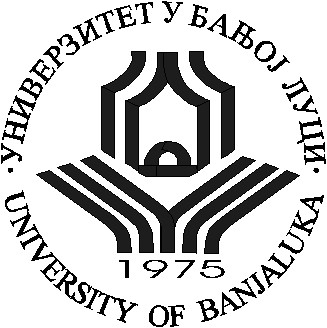 UNIVERSITY OF BANJA LUKAFACULTY OF PHILOLOGY  UNIVERSITY OF BANJA LUKAFACULTY OF PHILOLOGY  UNIVERSITY OF BANJA LUKAFACULTY OF PHILOLOGY  UNIVERSITY OF BANJA LUKAFACULTY OF PHILOLOGY  Doctoral academic studies Doctoral academic studies Doctoral academic studies Doctoral academic studies Study programStudy programStudy programScience of languageSubjectCreation of the draft of a doctoral dissertationCreation of the draft of a doctoral dissertationCreation of the draft of a doctoral dissertationSubject codeSubject statusSemester Classes fundNumber of ECTS points obligatory IV 10 ProfessorsConditioned by other subjectsConditioned by other subjectsConditioned by other subjectsConditioned by other subjectsConditioned by other subjectsConditioned by other subjectsObjectives of studying the subject:Objectives of studying the subject:Objectives of studying the subject:Objectives of studying the subject:Objectives of studying the subject:Objectives of studying the subject:Application of theoretical knowledge from the science of language in order to draft a doctoral dissertation as adequately as possible; developing and expanding knowledge of language study methodologies characteristic of the field of research chosen by the student, considering the doctoral dissertation; critical revaluation of scientific-theoretical positions on theoretical positions; research of relevant literatureApplication of theoretical knowledge from the science of language in order to draft a doctoral dissertation as adequately as possible; developing and expanding knowledge of language study methodologies characteristic of the field of research chosen by the student, considering the doctoral dissertation; critical revaluation of scientific-theoretical positions on theoretical positions; research of relevant literatureApplication of theoretical knowledge from the science of language in order to draft a doctoral dissertation as adequately as possible; developing and expanding knowledge of language study methodologies characteristic of the field of research chosen by the student, considering the doctoral dissertation; critical revaluation of scientific-theoretical positions on theoretical positions; research of relevant literatureApplication of theoretical knowledge from the science of language in order to draft a doctoral dissertation as adequately as possible; developing and expanding knowledge of language study methodologies characteristic of the field of research chosen by the student, considering the doctoral dissertation; critical revaluation of scientific-theoretical positions on theoretical positions; research of relevant literatureApplication of theoretical knowledge from the science of language in order to draft a doctoral dissertation as adequately as possible; developing and expanding knowledge of language study methodologies characteristic of the field of research chosen by the student, considering the doctoral dissertation; critical revaluation of scientific-theoretical positions on theoretical positions; research of relevant literatureApplication of theoretical knowledge from the science of language in order to draft a doctoral dissertation as adequately as possible; developing and expanding knowledge of language study methodologies characteristic of the field of research chosen by the student, considering the doctoral dissertation; critical revaluation of scientific-theoretical positions on theoretical positions; research of relevant literatureLearning outcomes (acquired knowledge)Learning outcomes (acquired knowledge)Learning outcomes (acquired knowledge)Learning outcomes (acquired knowledge)Learning outcomes (acquired knowledge)Learning outcomes (acquired knowledge)Application of acquired theoretical knowledge in the field of language science; ability to use theoretical methodology, formulating the topic of the doctoral dissertation, its conception (topics, goal and subject of the dissertation, basic hypotheses, work plan, work methods, selective work literature)Application of acquired theoretical knowledge in the field of language science; ability to use theoretical methodology, formulating the topic of the doctoral dissertation, its conception (topics, goal and subject of the dissertation, basic hypotheses, work plan, work methods, selective work literature)Application of acquired theoretical knowledge in the field of language science; ability to use theoretical methodology, formulating the topic of the doctoral dissertation, its conception (topics, goal and subject of the dissertation, basic hypotheses, work plan, work methods, selective work literature)Application of acquired theoretical knowledge in the field of language science; ability to use theoretical methodology, formulating the topic of the doctoral dissertation, its conception (topics, goal and subject of the dissertation, basic hypotheses, work plan, work methods, selective work literature)Application of acquired theoretical knowledge in the field of language science; ability to use theoretical methodology, formulating the topic of the doctoral dissertation, its conception (topics, goal and subject of the dissertation, basic hypotheses, work plan, work methods, selective work literature)Application of acquired theoretical knowledge in the field of language science; ability to use theoretical methodology, formulating the topic of the doctoral dissertation, its conception (topics, goal and subject of the dissertation, basic hypotheses, work plan, work methods, selective work literature)Subject contentSubject contentSubject contentSubject contentSubject contentSubject contentResearch work consists in determining the field that the student will deal with. Defining problematic aspects of research, materials and certain scientific methodology. Formulating the topic, conceptualizing the paper. Creation of the work plan, research subjects and objectives, basic hypotheses. Research of primary and secondary literature.Research work consists in determining the field that the student will deal with. Defining problematic aspects of research, materials and certain scientific methodology. Formulating the topic, conceptualizing the paper. Creation of the work plan, research subjects and objectives, basic hypotheses. Research of primary and secondary literature.Research work consists in determining the field that the student will deal with. Defining problematic aspects of research, materials and certain scientific methodology. Formulating the topic, conceptualizing the paper. Creation of the work plan, research subjects and objectives, basic hypotheses. Research of primary and secondary literature.Research work consists in determining the field that the student will deal with. Defining problematic aspects of research, materials and certain scientific methodology. Formulating the topic, conceptualizing the paper. Creation of the work plan, research subjects and objectives, basic hypotheses. Research of primary and secondary literature.Research work consists in determining the field that the student will deal with. Defining problematic aspects of research, materials and certain scientific methodology. Formulating the topic, conceptualizing the paper. Creation of the work plan, research subjects and objectives, basic hypotheses. Research of primary and secondary literature.Research work consists in determining the field that the student will deal with. Defining problematic aspects of research, materials and certain scientific methodology. Formulating the topic, conceptualizing the paper. Creation of the work plan, research subjects and objectives, basic hypotheses. Research of primary and secondary literature.Methods of teaching and mastering the material:Methods of teaching and mastering the material:Methods of teaching and mastering the material:Methods of teaching and mastering the material:Methods of teaching and mastering the material:Methods of teaching and mastering the material:Individual scientific research work of students, mentoring work with students.Individual scientific research work of students, mentoring work with students.Individual scientific research work of students, mentoring work with students.Individual scientific research work of students, mentoring work with students.Individual scientific research work of students, mentoring work with students.Individual scientific research work of students, mentoring work with students.Literature:Literature:Literature:Literature:Literature:Literature:Relevant literature from the field from which the doctoral dissertation is being draftedRelevant literature from the field from which the doctoral dissertation is being draftedRelevant literature from the field from which the doctoral dissertation is being draftedRelevant literature from the field from which the doctoral dissertation is being draftedRelevant literature from the field from which the doctoral dissertation is being draftedRelevant literature from the field from which the doctoral dissertation is being draftedForms of knowledge testing and assessment:Forms of knowledge testing and assessment:Forms of knowledge testing and assessment:Forms of knowledge testing and assessment:Forms of knowledge testing and assessment:Forms of knowledge testing and assessment:Pre-examination obligationsPre-examination obligationsPre-examination obligationsPre-examination obligationsPre-examination obligationsPre-examination obligationsSpecial indication for the subjectSpecial indication for the subjectSpecial indication for the subjectSpecial indication for the subjectSpecial indication for the subjectSpecial indication for the subjectName and surname of the professor who prepared the data:Name and surname of the professor who prepared the data:Name and surname of the professor who prepared the data:Name and surname of the professor who prepared the data:Name and surname of the professor who prepared the data:Name and surname of the professor who prepared the data: